Asociación Vecinal Ventilla-Almenara.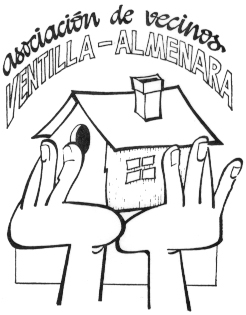 C/ Geranios, Nº22. (M. Ventilla/P. Castilla)asocvecinosventilla@gmail.comTeléfono: 693-77-64-84SÁBADO 9 de FEBRERODe 12:00 a 14:00 horas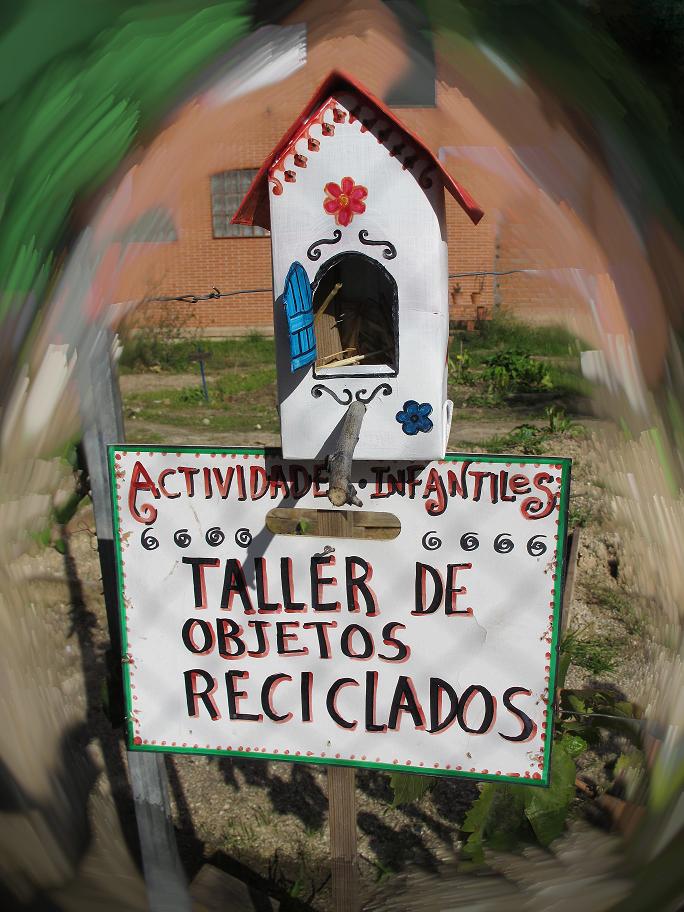 ACTIVIDADES PARA PEQUES Haremos molinetes con botellas de plástico recicladasIremos al huerto urbano a realizar el taller con materiales reciclados.Si hace mal tiempo,  lo haremos en la Asociación(C.Geranios, 22) ¡¡VA A ESTAR GENIAL!! ¡¡TE ESPERAMOS!!Lugar: C/San Aquilino,esquina C/ Mártires de la Ventilla.   Todos los sábados a las 12:00 ESTAMOS EN EL HUERTO. 